取引先の皆様へ自社名担当部門　担当者名Web請求書確認サービスのご案内拝啓　ますますご健勝のこととお慶び申し上げます。平素は格別のご高配を賜り、厚く御礼申し上げます。当社では、お客様へのご請求金額のご案内の迅速化を目的とし、郵送にてお送りしている請求書(紙)に代わり、インターネット上で従来と同一の請求書を、PDFデータで確認できるサービスをご提供しております。請求書受領方法はメールのURLからマイページへアクセスしダウンロードして頂くようになります。※引き続き紙での郵送をご希望の場合は返送不要です。ご登録の際は、メールにファイルを添付の上お申し込みをお願いいたします。敬具※ご担当者名およびメールアドレスは最大5件までご登録いただけます。※メールアドレスは、 「o（オー）」「0（ゼロ）」など、わかりやすくご記入いただけますと幸いです。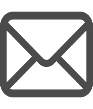 【ご利用開始月】　　　　　　ご返送確認後の御請求分より、Web請求書へ切り替えとなります。【ご返送・お問い合わせ先】　　　　　　自社名　担当部門　担当者名メール：　　　　　　TEL：　　　　　（受付時間：　　時 ～　 時）　　FAX：貴社名　　　　　　　　　　　　　　　　　　　　　　　　　　　　　　　　　　　　　　　　　　お客様コードNo：　　　　　　　　　　　　　　　　　　　　　　　　　※ご請求書の数字ご記入ください貴社名　　　　　　　　　　　　　　　　　　　　　　　　　　　　　　　　　　　　　　　　　　お客様コードNo：　　　　　　　　　　　　　　　　　　　　　　　　　※ご請求書の数字ご記入くださいご担当者名①　　　　　　　　　　　　　　②　　　　　　　　　　　　　　③　　　　　　　　　　　　　　④　　　　　　　　　　　　　　⑤　　　　　　　　　　　　　　メールアドレス（パソコンのアドレスでお願いいたします）①　　　　　　　　　　　　　　　　　　　　　　　　　　　　　　　　　　　　　　②　　　　　　　　　　　　　　　　　　　　　　　　　　　　　　　　　　　　　　③　　　　　　　　　　　　　　　　　　　　　　　　　　　　　　　　　　　　　　④　　　　　　　　　　　　　　　　　　　　　　　　　　　　　　　　　　　　　　⑤　　　　　　　　　　　　　　　　　　　　　　　　　　　　　　　　　　　　　　